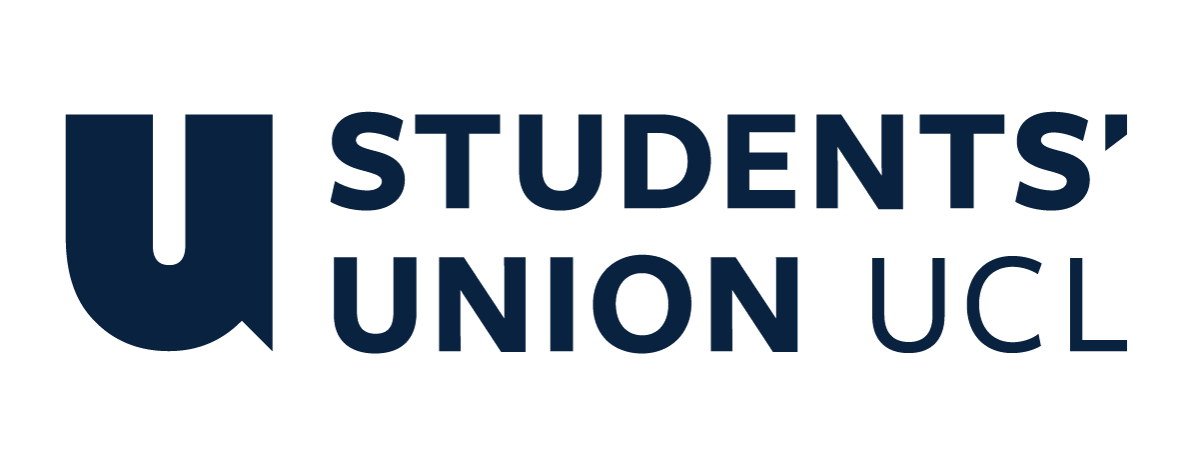 [Name of Club/Society]Online Committee Meeting[Date, Time]AGENDAApologies for Absence 
To be forwarded to the Chair in advance of the meeting.
	Announcements Points of information to be given to your club or society committee or members.Minutes of the Last Meeting To approve the minutes of the meeting. Agenda Items
Any Other BusinessChairSecretaryPresident name:Treasurer name:President signature:Treasurer signature: 